  Peregrine Senior Living at Orchard Park , 101 Sterling DR. Orchard park NY 14127  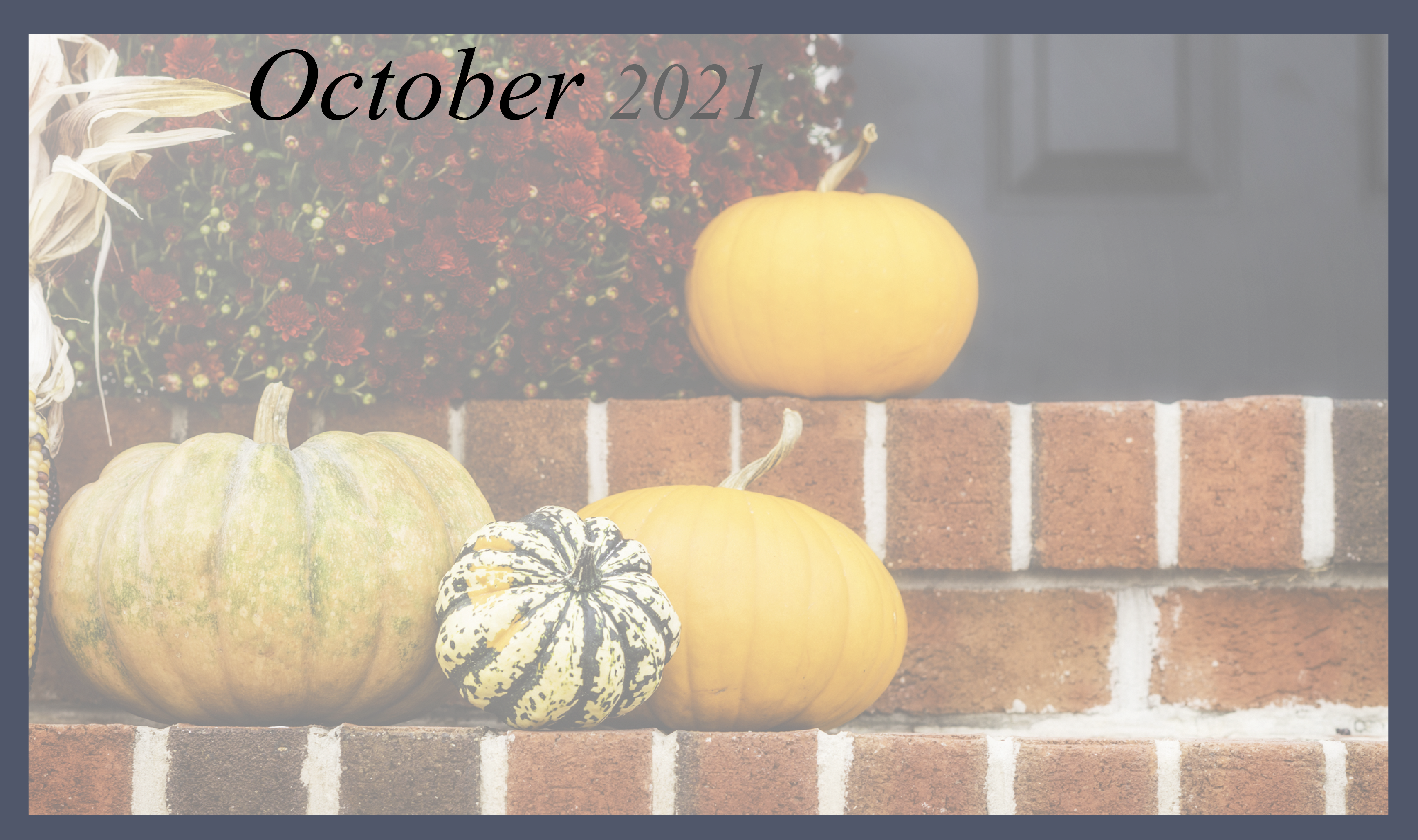 Activities Director-Elizabeth Cylka, Activities Aides – Terry C and Alexis B. Activities Director-Elizabeth Cylka, Activities Aides – Terry C and Alexis B. Activities Director-Elizabeth Cylka, Activities Aides – Terry C and Alexis B. Activities Director-Elizabeth Cylka, Activities Aides – Terry C and Alexis B. Activities Director-Elizabeth Cylka, Activities Aides – Terry C and Alexis B. 10:30 Zumba 11:00 soccer 2:00 left-right -center 3:00 spot the difference4:00 Happy hour  10:00 Sing along 11:00 Fun/ Wild Trivia 1:30 lets take a walk 2:00 Afternoon movie with popcorn 10:00 mass on tv 11:00 Coffee and Danish 11:30 Morning Walk 1:30 Tailgate party Texans Vs Bills 5:00 Lawrence welk Memories 10:00 Monday news &Views 10:30 Sit and be Fit 11:00 lets be Detectives 1:30 Creative Craft 5:30 October Crafts Golden Arches Day 10:00 Travel Tuesday 11:00 Volleyball Fun 2:00 McDonald French Fries3:00 Amazing Facts about McDonald  5:30 Evening walks about German American Day 10:00 Chair dancing with German Music 10:30 German Trivia (TS)11:00 let’s take a walk2:00 Art Class (TS) 5:30 German Bingo (TS) 10:30 Bible study w/ Amy 1:30 Out and about: the Pumpkin Patch 3:00 Happy Hour (TS) 5:30 Creative Craft 10:00 Sit and Be fit 10:30 Silly word games 2:00 Bowling alley 3:00 Happy hour Fun (TS) 10:30 Sing along 11:00 What do you know?1:30 lets get moving 
2:00 afternoon Movie with Popcorn (TS) 10:00 mass on tv 11:00 Coffee and Danish 11:30 Morning Walk 1:30 The Bills Make me want to shout Craft (TS) 5:30 POP POP POP Corn Cart (TS) 10:00 Monday News /Views 10:30 Sit and be Fit 11;00 Rhythm Band 2:00 Art Class  10:00 travel Tuesday 10:30 big Band Memories 11:00 Spelling Bee  (Halloween Words) 1:30 On this day in History 3:00 Happy Hour 5:30 Evening Walk about 10:00 30 Sit and Be Fit 10:30  Spot it 1:30 A Around the world3:00 Happy Hour 5:30 Bean Bag Toss 10:30 Bible with Amy 11:00 Rosary with Amy 1:30 Mystery Ride 2:00 Lets be Detectives (TS) 5:30 After dinner walk 10:00 Zumba 11:00 How things Changed 2:00 Happy Birthday all the September Babies Party 10:30 Trivia fun with Terri 11;00 Sing along 50’s Music11:30 walking Club 2:00 Saturday Afternoon Movie Fun with Popcorn 10:00 Mass on TV 10:30 Coffee And Danish 11:00 Sunday Morning Walk 2;00 20 Questions 3:00 Bean Bag Toss 5:30 Lawrence Welk Memories 10:00 Sit and Be Fit 10:30 Lets beat the             Monday Blues 1:30 Cooking up:         Pumpkin Pie 3:00 Chair Yoga 10:00 Sit and be Fit 10:30 Tuesday Travel1:30 Good old days 3:00 afternoon Coffee and Danish 5:30 Fireside chats 10:00 Sit and Be Fit 10:30 Wild History                 Wednesday2:00 Art Class (TS) 3:00 Manicures 5:30 50’s Trivia 10:00 Zumba 10:30 Bible study with Amy 1:30 Mystery ride 2:00 Tic tac Toss 3:00 Happy Hour 5:30 toss and Talk 10:00 sit and be Fit 10:30 Hit the target 1:30 On this day in history 3:00 Happy Hour 10:00 Sing a long 11:00 1950’s Trivia 1:30 After lunch walk 2:00 Afternoon Movie with popcorn 10:00 mass on tv 11:00 Coffee and Danish 11:30 Morning Walk 10:30 Addams         Family Exercise (TS)11:00 Cooking Up :          Caramel Apples 2:00 Halloween Bingo Fun3:00 Pumpkin Carving (TS) 10:30 Cand Corn toss 11:00 Jack o’ Lantern        memory Game (TS) 2:00 Cooking Up: Witches Brooms 5:30 Newsy Conversation 10:30 Wild Witch Exercise (11:00 Halloween Humor 2:00 Art Class (TS) 3:00 Pumpkin Chuck (TS) 4:00 Happy Hour 10:30 Bible Study         With Amy (C) 11:00 Rosary (C ) 1:30 Mystery Ride 2:00 Halloween Crafts 3:00 Happy Hour 5:30 Hollywood Portraits 10:30 Lets do the Monster Mash (Zumba ) 11:00 Funny Frankenstein              Flicks 2:00 Halloween Staff and Resident Fashion show TS 10:30 Remembering Halloween Songs 11:00 Halloween Trivia 1:30 Halloween Movie hour 10:00 mass on tv 11:00 Coffee and Danish 11:30 Morning Walk 1:30 Tailgate Party *** Activities are Subject to Change ** Towne Square – TS                                  Chapel – C                                         Orchard Park Living Room -OLR    Music Room- MR Park Living Room – PLR                                          Orchard Kitchen – OK                   Park Kitchen-PK*** Activities are Subject to Change ** Towne Square – TS                                  Chapel – C                                         Orchard Park Living Room -OLR    Music Room- MR Park Living Room – PLR                                          Orchard Kitchen – OK                   Park Kitchen-PK*** Activities are Subject to Change ** Towne Square – TS                                  Chapel – C                                         Orchard Park Living Room -OLR    Music Room- MR Park Living Room – PLR                                          Orchard Kitchen – OK                   Park Kitchen-PK*** Activities are Subject to Change ** Towne Square – TS                                  Chapel – C                                         Orchard Park Living Room -OLR    Music Room- MR Park Living Room – PLR                                          Orchard Kitchen – OK                   Park Kitchen-PK*** Activities are Subject to Change ** Towne Square – TS                                  Chapel – C                                         Orchard Park Living Room -OLR    Music Room- MR Park Living Room – PLR                                          Orchard Kitchen – OK                   Park Kitchen-PK*** Activities are Subject to Change ** Towne Square – TS                                  Chapel – C                                         Orchard Park Living Room -OLR    Music Room- MR Park Living Room – PLR                                          Orchard Kitchen – OK                   Park Kitchen-PK